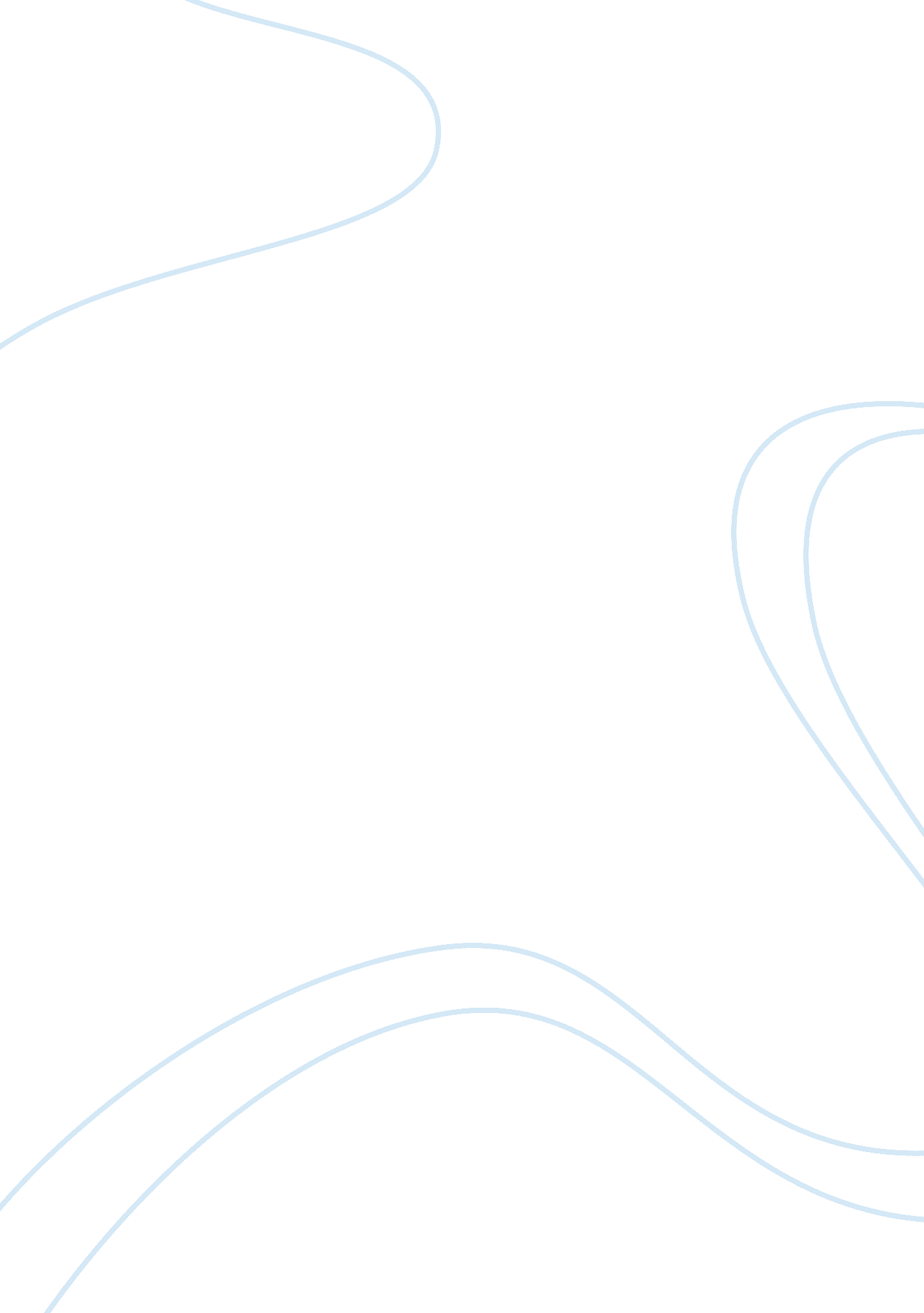 Dss development means evaluationTechnology, Information Technology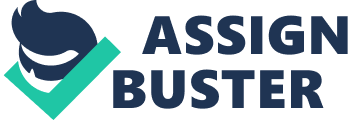 DSS DEVELOPMENT MEANS EVALUATION The DSS development is not an individual repository product but an overall strategy involved in buildingsupport systems. This is a process that involves creating and varying informational systems, and models and methodologies that citizens use to build up these systems. These systems can be built from knowledge acquired from architecture, environment and business strategies. The DSS development can be likened to a life cycle that has to undergo various phases for its completion. 
The most important of all phases is the undergoing of four different phases that involve planning, analysis, design and implementation. These phases have to be cyclical so that they are able to return to the other phases. This can be identified as a type of model that is in the design of a waterfall. This design involves the plan project, rules followed in activating the project, different business developments, the detail design, implementation and the end project. 
The above stated phases can be alienated and characterized in a variety of groups so that they are easily understood. They follow in a certain order that involves viability study, scheme analysis, structure design, accomplishment, incorporation and trials, exploitation, and preservation. In the process of designing, evaluations involving the DSS systems are more often than not used. It is important to ensure that the ROMC design approach is input and build in the correct manner. In addition, it is essential to understand that the technology used for operational processing frequently differing from the technology required to support other systems. 
Reference 
Power, D. J. (2004). Decision Support Systems. New York: iUniverse. 